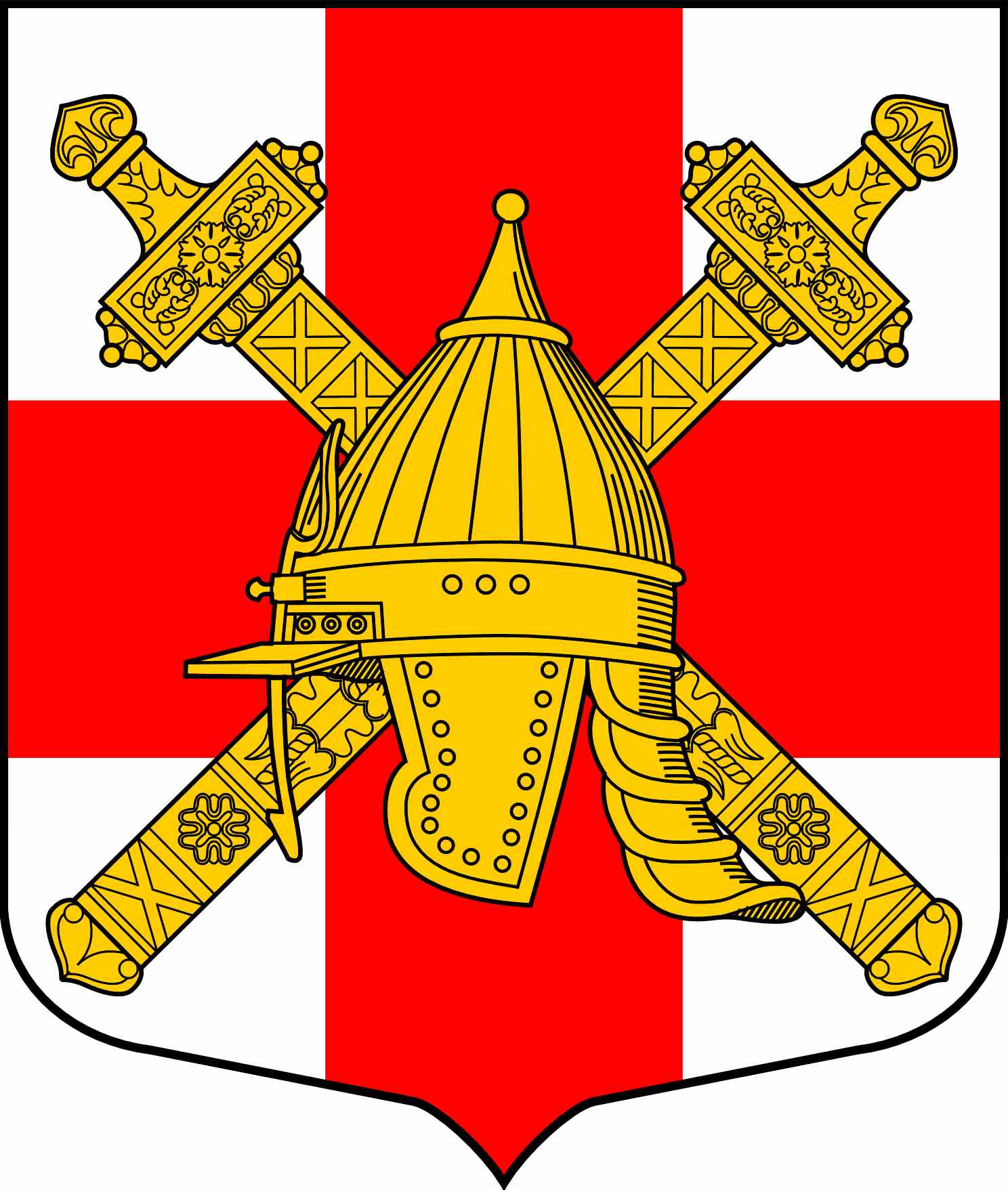 АДМИНИСТРАЦИЯ СИНЯВИНСКОГО ГОРОДСКОГО ПОСЕЛЕНИЯКИРОВСКОГО МУНИЦИПАЛЬНОГО РАЙОНА ЛЕНИНГРАДСКОЙ ОБЛАСТИП О С Т А Н О В Л Е Н И Еот   «08» июня  .  № 176Об отключении уличного освещения на период «Белые ночи»	Для проведения профилактических и ремонтных работ на сетях уличного освещения филиала АО «ЛОЭСК» «Центральные электрические сети» и филиала ПАО «Ленэнерго» «Новоладожские электрические сети»  и в связи с наступлением периода «белых ночей» постановляю: Отключить уличное освещение на территории  Синявинского городского поселения Кировского муниципального района Ленинградской области на период «белых ночей» с 09 июня 2020 года по 10 июля 2020 года.Опубликовать постановление на официальном сайте администрации Синявинского городского поселения Кировского муниципального района Ленинградской области.Контроль за исполнением настоящего постановления оставляю за собой.Глава администрации                                                                   Е.В. ХоменокРазослано: в дело, филиал АО «ЛОЭСК» «Центральные электрические сети», филиал ПАО «Ленэнерго» «Новоладожские электрические сети», АО «Петербургская сбытовая компания»